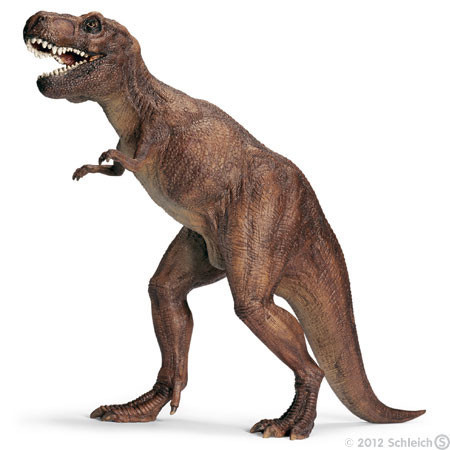 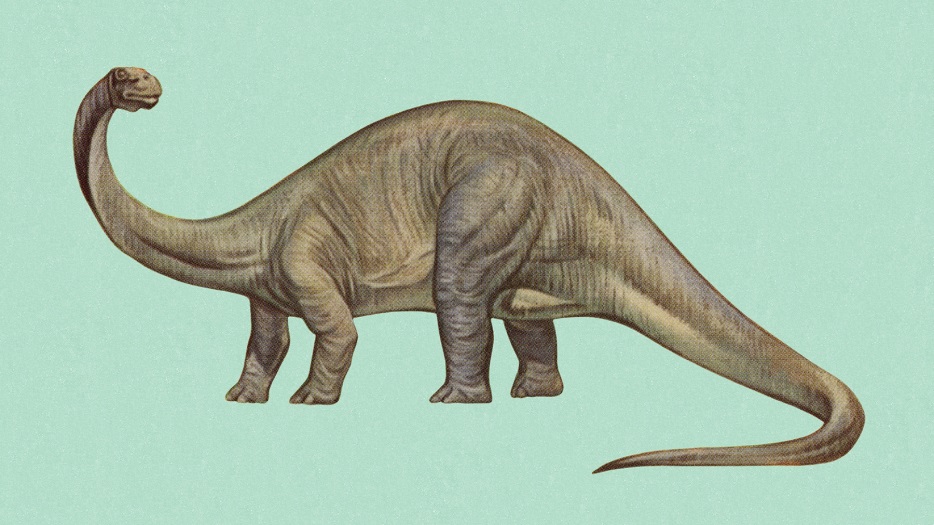 	BrontozaurTyranozaur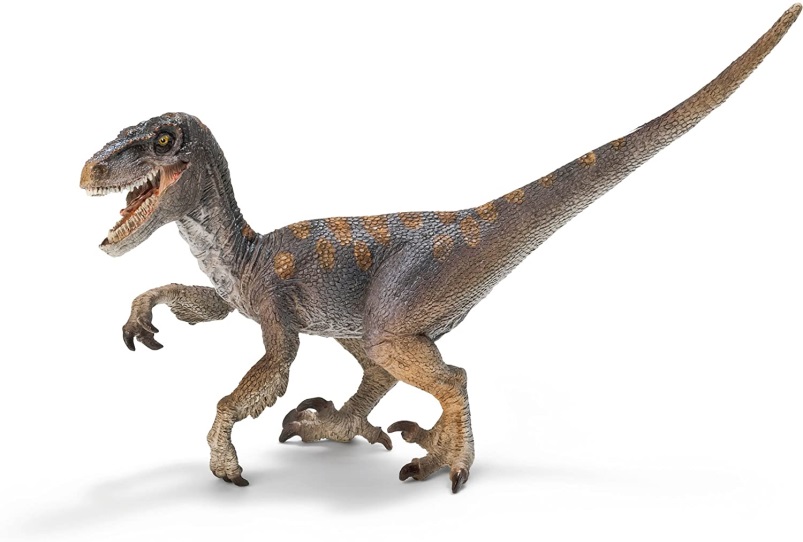 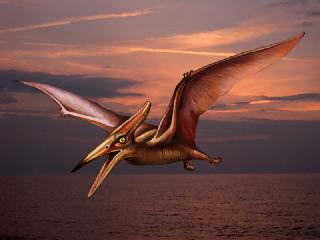                         Pterozaur                                                                                              Velociraptor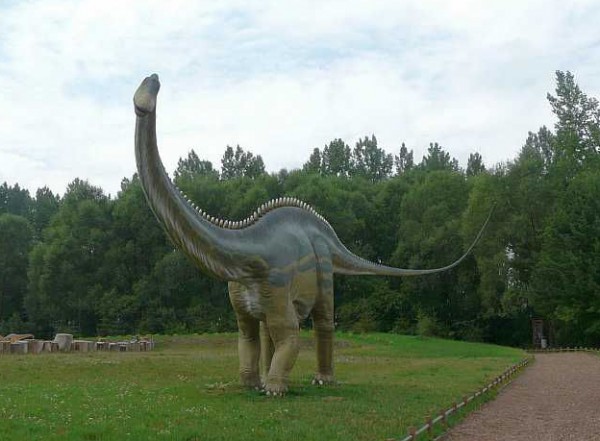 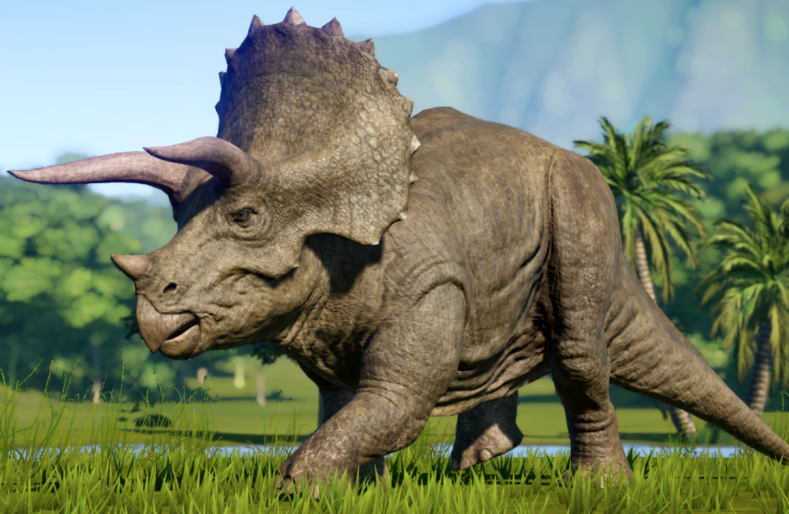 